Transmisor de temperatura T32.xS 
con nuevo protocolo HART® Barcelona, Julio  2018. WIKA lanza el transmisor de temperatura  T32.xS de WIKA en una versión que comunica a través del nuevo protocolo 
HART® 7t. Sus nuevas funciones incluyen una descripción ampliada del punto de medida (long tag). 
Todas las demás características del dispositivo no se modifican. TÜV Rheinland ha certificado el T32.xS en una evaluación tipo “Full Assessment” que se emplea para aplicaciones de seguridad hasta SIL 3. Debido a su compatibilidad con casi todas las herramientas abiertas de software y hardware, el transmisor es muy versátil. El transmisor de temperatura T32xS, un modelo de éxito con ventas de más de un millón de unidades, todavía está disponible en la versión antigua con HART® 5.Carácteres 654Referencia: T32.xS/HART® 7Fabricante:WIKA Alexander Wiegand SE & Co. KGAlexander-Wiegand-Straße 3063911 Klingenberg/GermanyTel. +49 9372 132-0Fax +49 9372 132-406vertrieb@wika.comwww.wika.deFoto WIKA:Transmisor de temperatura  T32.xS con nuevo protocolo HART® 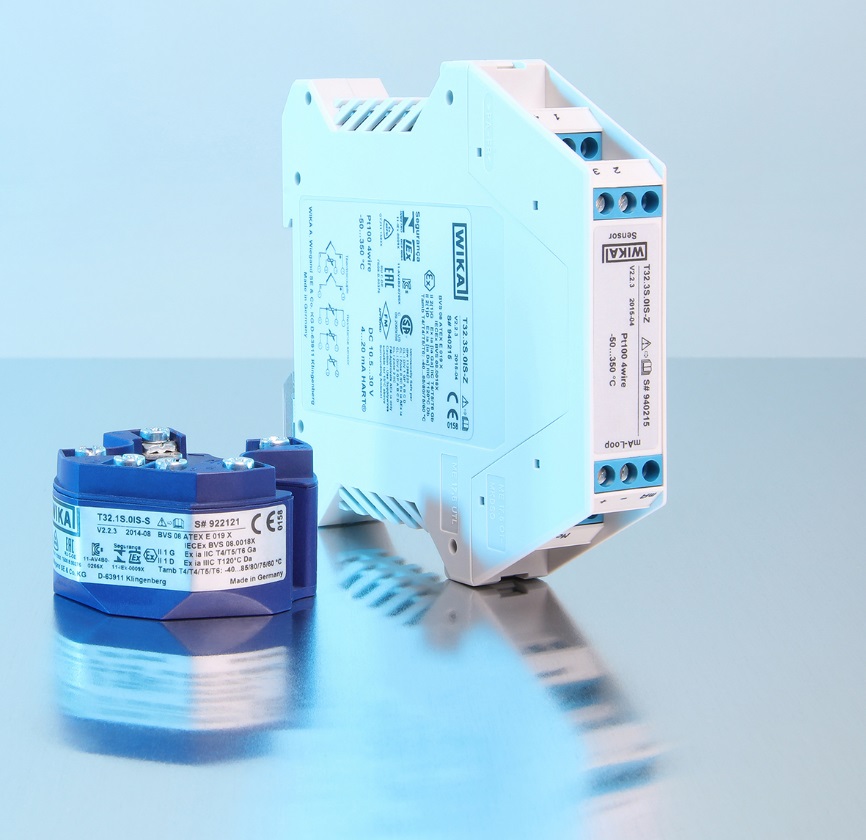 Redacción:Instrumentos WIKA S.A.U. Chassan Jalloul Marketing Josep Carner, 1180205 Sabadell Tel. +34 933 9386-30chassan.jalloul@wika.comwww.wika.esNota de prensa WIKA 08/2018